 	ALLEGATO A)  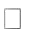                                                                     AL DIRIGENTE SCOLASTICO  ISTITUTO COMPRENSIVO PESCARA 6   OGGETTO: DOMANDA DI PARTECIPAZIONE ALLA SELEZIONE PER L’AFFIDAMENTO                         DEL SERVIZIO DI ASSISTENZA PSICOLOGICA A.S. 2022/2023.                  Il/La sottoscritt_ ___________________________________________________   nato/a  a _______________________________________________________ il ______/_______/_______  residente a ________________________________________Prov. _______ cap._______________  Via ______________________________________ N. ______ Cell. _________________________  Codice Fiscale ________________________________ Partita  IVA _________________________   e-mail _________________________________  pec ____________________________________  C H I E D E  di essere ammesso a partecipare alla selezione per il reclutamento di esperto per l’affidamento del servizio di assistenza psicologica a.s. 2022/2023.  A tal fine, consapevole di quanto previsto dagli articoli 75 e 76 del D.P.R. n. 445/2000 in merito alla decadenza dai benefici concessi sulla base di dichiarazioni non veritiere, nonché alla responsabilità penale conseguente al rilascio di dichiarazioni mendaci e alla formazione e uso di atti falsi, sotto la propria responsabilità,  D I C H I A R A  di essere in possesso dei sotto dichiarati requisiti:     di avere la cittadinanza italiana o di uno degli altri stati membri dell'Unione Europea;   di godere dei diritti civili e politici; 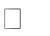 di non aver riportato condanne penali e non essere destinatario di provvedimenti che           riguardano l’applicazione di misure di prevenzione, di decisioni civili e di provvedimenti         amministrativi iscritti nel casellario giudiziale e di non essere sottoposto a procedimenti penali; 1  di essere in possesso del seguente titolo di studio __________________________________ ;  di accettare, per tutta la durata dell'incarico, di non stabilire rapporti professionali di natura        diversa rispetto a quelli oggetto del protocollo con il personale scolastico e con gli studenti           e loro familiari;  di impegnarsi a svolgere l’incarico in prima persona, senza avvalersi di collaboratori;  di essere in possesso dei seguenti titoli utili per l’attribuzione del punteggio:           Il/La sottoscritto/a allega a pena di esclusione:   allegato B) debitamente compilato   curriculum vitae in formato europeo  copia di un valido documento di identità o di riconoscimento e progetto         Il/La sottoscritto/a autorizza l’Istituzione Scolastica al trattamento dei dati personali che, ai sensi del Regolamento Europeo n.679/2016 (Codice sulla Privacy), saranno raccolti presso questa Istituzione per le finalità di gestione della selezione e potranno essere trattati anche in forma automatizzata e, comunque, in ottemperanza alle norme vigenti.   Luogo e data _________________________________           	 	 	 	 	 Firma ________________________________   